Espacio Ocupado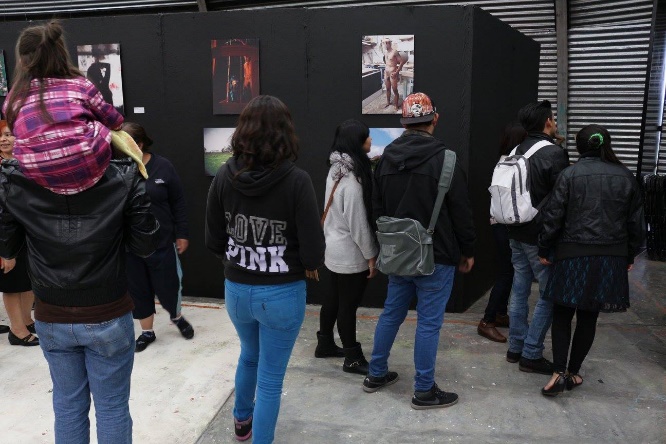 Submetropolitanos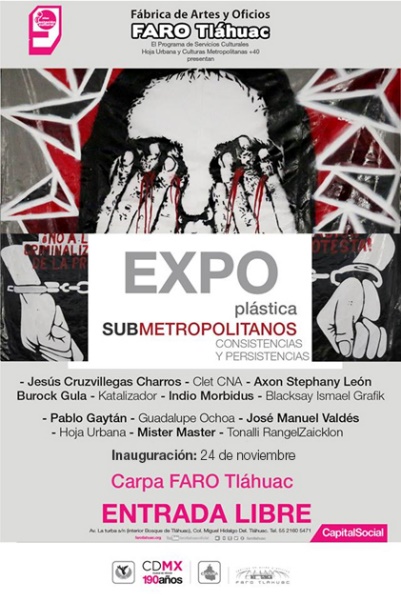 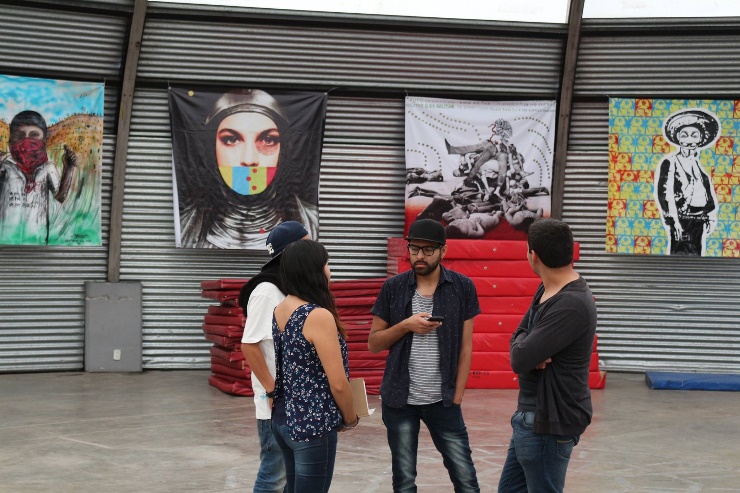 Otra Ciudad y Landscapes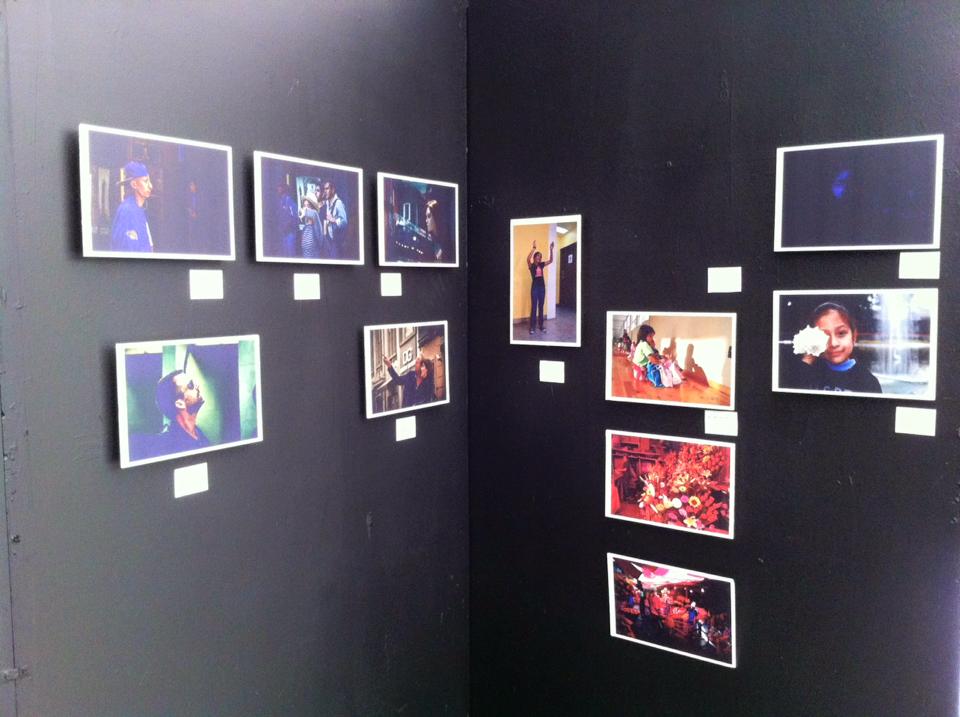 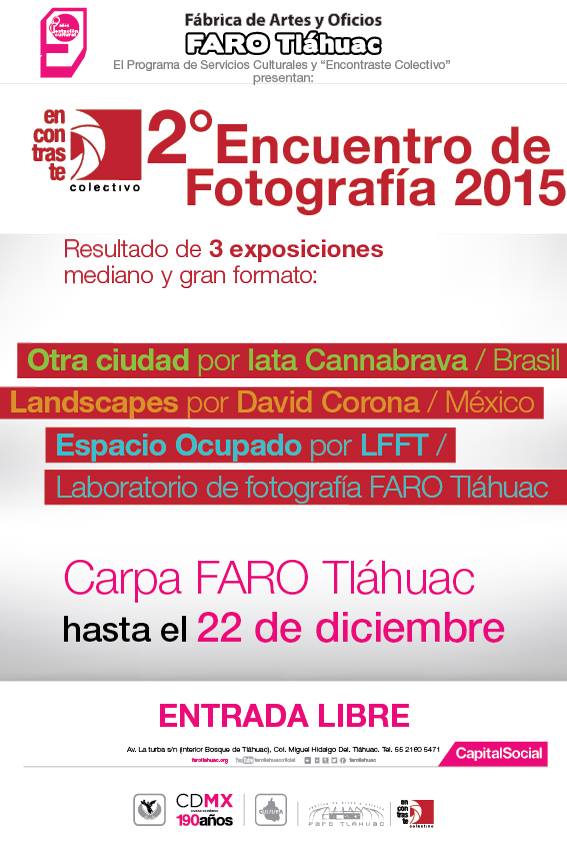 